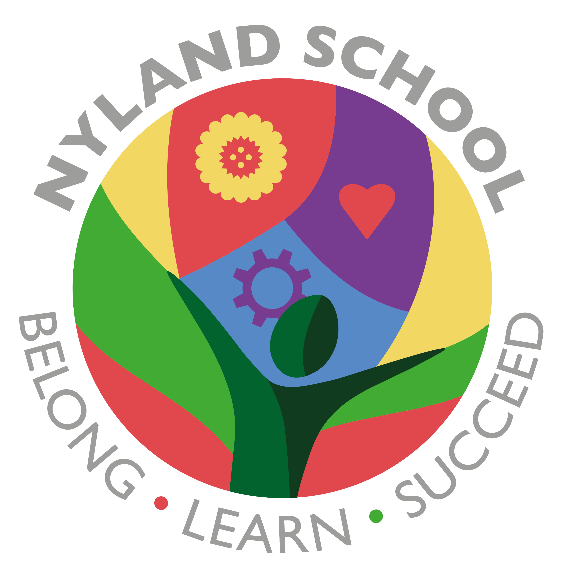 Nyland SchoolAnti- Bullying PolicyIntroduction Bullying is deliberately hurtful behaviour that is repeated over a period of time, making it difficult for the person concerned to defend themselves. This can take the form of name calling, violence, making gestures, misusing technology to hurt or humiliate another person, threatened violence, isolation, ridicule or indirect action such as spreading unpleasant stories about someone. The school ensures children are aware of the difference between bullying and ‘falling out’. It is important that children know the difference and do not use the term lightly. Our aim is to ensure that when a child is concerned or worried that they are being bullied, they know what to do about it. Aims and objectives Bullying is wrong and damages individual children. We therefore do all we can to prevent it, by developing a school ethos in which bullying is regarded as unacceptable. We aim, as a school, to produce a safe and secure environment where all can learn without anxiety. This policy aims to produce a consistent school response to any bullying incidents that may occur. We aim to make all those connected with the school aware of our opposition to bullying, and we make clear each person’s responsibilities with regard to the eradication of bullying in our school. The role of governors The governing body supports the Principal in all attempts to eliminate bullying from our school. This policy statement makes it very clear that the governing body does not allow bullying to take place in our school, and that any incidents of bullying that do occur are taken very seriously and dealt with appropriately. The governing body monitors the incidents of bullying that occur, and reviews the effectiveness of the school policy regularly. The governors require the Principal to keep accurate records of all incidents of bullying and to report to the governors on request about the effectiveness of school anti-bullying strategies. The governing body responds within ten days to any request from a parent to investigate incidents of bullying. In all cases, the governing body notifies the Principal and asks him/her to conduct an investigation into the case and to report back to a representative of the governing body. The role of the Principal It is the responsibility of the Principal to implement the school anti-bullying strategy and to ensure that all staff (both teaching and non-teaching) are aware of the school policy and know how to deal with incidents of bullying. The Principal reports to the governing body about the effectiveness of the anti-bullying policy on request. The Principal ensures that all children know that bullying is wrong, and that it is unacceptable behaviour in this school. The Principal draws the attention of children to this fact at suitable moments. For example, if an incident occurs, the Principal may decide to use circle time or year group assembly as a forum in which to discuss with other children why this behaviour was wrong, and why a pupil is being punished. The Principal ensures that all staff receive sufficient training to be equipped to deal with all incidents of bullying. The Principal sets the school climate of mutual support and praise for success, so making bullying less likely. When children feel they are important and belong to a friendly and welcoming school, bullying is far less likely to be part of their behaviour.The role of staff Staff in our school take all forms of bullying seriously, and intervene to prevent incidents from taking place. They keep their own records of all incidents that happen in their class and that they are aware of in the schoolIf staff witness an act of bullying, they do all they can to support the child who is being bullied. If a child is being bullied over a period of time, then, after consultation with the Principal, the staff member informs the child’s parents. If, as staff, we become aware of any bullying taking place between members of a class, we deal with the issue immediately. This may involve counselling and support for the victim of the bullying, and punishment for the child who has carried out the bullying. We spend time talking to the child who has bullied: we explain why the action of the child was wrong, and we endeavour to help the child change their behaviour in future. If a child is repeatedly involved in bullying other children, we inform the Principal and the special needs coordinator. We then invite the child’s parents into the school to discuss the situation. In more extreme cases, for example where these initial discussions have proven ineffective, the Principal may contact external support agencies such as the social services. Staff routinely attend training, which enables them to become equipped to deal with incidents of bullying and behaviour management. Staff attempt to support all children in their class and to establish a climate of trust and respect for all. By praising, rewarding and celebrating the success of all children, we aim to prevent incidents of bullying. All incidents of racism or homophobic bullying are treated as serious incidents. Records of such incidents are recorded in the central folder in the Principal’s office. The role of parents Parents who are concerned that their child might be being bullied, or who suspect that their child may be the perpetrator of bullying, should contact their child’s class staff immediately.Parents have a responsibility to support the school’s anti-bullying policy and to actively encourage their child to be a positive member of the school.  Monitoring and review This policy is monitored on a day-to-day basis by the Principal, who reports to governors about the effectiveness of the policy on request. This anti-bullying policy is the governors’ responsibility and they review its effectiveness annually. They do this by examining the school’s anti-bullying logbook, and by discussion with the Principal. Governors analyse information with regard to gender, age and ethnic background of all children involved in bullying incidents.Key Document details:Key Document details:Key Document details:Key Document details:Key Document details:Author: Paul HolroydApprover: Simon CowleyApprover: Simon CowleyOwner: Nyland  Version No.: 1Version No.: 1Date:  01/09/23Next review date: April 2025Next review date: April 2025Ratified: TBC